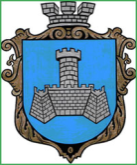 Українам. Хмільник  Вінницької областіР О З П О Р Я Д Ж Е Н Н Я МІСЬКОГО  ГОЛОВИ від  19 травня 2022 р.                                                                     №195-рПро проведення   позачерговогозасідання виконкому міської ради      Розглянувши  службові записки  начальника фінансового управління Хмільницької міської ради  Тищенко Т.П.від 19.05.2022 року №188,начальника Управління ЖКГ та КВ Хмільницької міської ради Києнко Г.Г. від 19.05.2022 року,в.о.начальника управління містобудування та архітектури Хмільницької міської ради від 19.05.2022року,начальника управління агроекономічного розвитку та євроінтеграції Хмільницької міської ради Підвальнюка Ю.Г. від 19.05.2022 року,відповідно до п.п.2.2.3 пункту 2.2 розділу 2 Положення про виконавчий комітет Хмільницької міської ради 7 скликання, затвердженого  рішенням 46 сесії міської ради 7 скликання від 22.12.2017р. №1270, керуючись ст.42,ст.59 Закону України „Про місцеве самоврядування в Україні”:Провести  позачергове засідання виконкому Хмільницької міської ради 20.05.2022 року о 10.00 год., на яке винести  наступні питання:2.Загальному відділу Хмільницької міської ради(О.Прокопович) довести це  розпорядження до членів виконкому міської ради та всіх зацікавлених суб’єктів.3.Контроль за виконанням цього розпорядження залишаю за собою.              Міський голова                         Микола ЮРЧИШИНС.МаташО.ПрокоповичН.Буликова1Про виконання фінансового плану КП «Хмільникводоканал» за I квартал 2022 рокуПро виконання фінансового плану КП «Хмільникводоканал» за I квартал 2022 рокуДоповідає: Бойко Сергій Петрович                  Директор  КП «Хмільникводоканал»2Про внесення змін та доповнень до Порядку використання коштів місцевого бюджету Хмільницької міської територіальної громади, передбачених на фінансування заходів Програми управління комунальною власністю Хмільницької міської територіальної громади на 2021-2023 роки (зі змінами)    Про внесення змін та доповнень до Порядку використання коштів місцевого бюджету Хмільницької міської територіальної громади, передбачених на фінансування заходів Програми управління комунальною власністю Хмільницької міської територіальної громади на 2021-2023 роки (зі змінами)    Доповідає: Києнко Галина Григорівна  Начальник Управління житлово-комунального господарства та комунальної власності Хмільницької міської ради      3Про внесення змін до статутного капіталу КП «Хмільникводоканал»Про внесення змін до статутного капіталу КП «Хмільникводоканал»Доповідає: Києнко Галина Григорівна  Начальник Управління житлово-комунального господарства та комунальної власності Хмільницької міської ради      4Про внесення змін до рішення виконавчого комітету Хмільницької міської ради від 28.04.2022 року №191 «Про внесення змін до рішення виконавчого комітету Хмільницької міської ради від 27.01.2022 року №40 «Про визначення переліку об’єктів Хмільницької міської територіальної громади на 2022 рік для відбування кримінальних покарань у вигляді громадських робіт, які будуть виконуватися засудженими, що відбувають кримінальні покарання у вигляді громадських робіт»Про внесення змін до рішення виконавчого комітету Хмільницької міської ради від 28.04.2022 року №191 «Про внесення змін до рішення виконавчого комітету Хмільницької міської ради від 27.01.2022 року №40 «Про визначення переліку об’єктів Хмільницької міської територіальної громади на 2022 рік для відбування кримінальних покарань у вигляді громадських робіт, які будуть виконуватися засудженими, що відбувають кримінальні покарання у вигляді громадських робіт»Доповідає: Києнко Галина Григорівна   Начальник Управління житлово-комунального господарства та комунальної власності Хмільницької міської ради      5Про затвердження акту приймання-передачі  основних засобів  з балансу виконавчого комітету Хмільницької міської ради Вінницької області на баланс комунального підприємства "Хмільниккомунсервіс"Про затвердження акту приймання-передачі  основних засобів  з балансу виконавчого комітету Хмільницької міської ради Вінницької області на баланс комунального підприємства "Хмільниккомунсервіс"Доповідає: Олійник Олександр Анатолійович В. о. начальника управління містобудування та архітектури Хмільницької міської ради6Про розгляд ухвали Хмільницького міськрайонного суду Вінницької області від 13.05.2022 року по справі №149/976/22Про розгляд ухвали Хмільницького міськрайонного суду Вінницької області від 13.05.2022 року по справі №149/976/22Доповідає:Тишкевич Юрій ІвановичНачальник служби у справах дітей Хмільницької міської ради7Про розгляд ухвали Хмільницького міськрайонного суду Вінницької області від 13.04.2022 року по справі №149/2053/20.Про розгляд ухвали Хмільницького міськрайонного суду Вінницької області від 13.04.2022 року по справі №149/2053/20.Доповідає:Тишкевич Юрій ІвановичНачальник служби у справах дітей Хмільницької міської ради8Про  втрату статусу дитини, позбавленої батьківського піклування малолітньою Томашук Анною Олегівною, 13.08.2012 р.н.  Про  втрату статусу дитини, позбавленої батьківського піклування малолітньою Томашук Анною Олегівною, 13.08.2012 р.н.  Доповідає:Тишкевич Юрій ІвановичНачальник служби у справах дітей Хмільницької міської ради9Про схвалення Меморандуму про співпрацю в сфері благодійної діяльностіПро схвалення Меморандуму про співпрацю в сфері благодійної діяльностіДоповідає: Підвальнюк Юрій ГригоровичНачальник управління агроекономічного розвитку та євроінтеграції Хмільницької міської ради10Про внесення змін до рішення 25 сесії міської ради 8 скликання від 22.12.2021 року №1065 «Про бюджет Хмільницької міської територіальної громади на 2022 рік» (зі змінами)  Про внесення змін до рішення 25 сесії міської ради 8 скликання від 22.12.2021 року №1065 «Про бюджет Хмільницької міської територіальної громади на 2022 рік» (зі змінами)  Доповідає: Тищенко Тетяна Петрівна  Начальник фінансового управління Хмільницької міської ради